  3frf]s b'Uw pTkfbs ;xsf/L ;+:yf ln=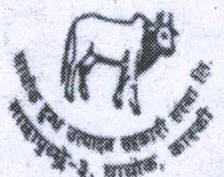                      Dff5fk'R5|] ufFpkflnsf –#, 3frf]s sf:sL                                 :yflkt M @)^@kq ;+Vof M )&*.)&(rnfgL g+=M@&                                                                     ldtL M@)&*.)(.!*            b'UwhGo a:t'vl/b ;DalGw b/ efp kq cfJxfgsf] ;'rgf                  k|yd k6s k|sfzLt ldtL M @)&*.)(.!*o; 3frf]s b'Uw pTkfbs ;xsf/L ;+:yf ln=df5fk'R5|] # 3frf]s sf:sLsf nfuL tklznsf ;fdfu|Lx? Technical specification df pNNf]v ePcg';f/ vl/b ug'{kg]{ ePsfn] ;fa{hlgs vl/b P]g cg';f/ OR5's cfk'lt{stf{ jf sDklgx?nfO{ k|yd k6s k|sfzLt ePsf] ldtLn] #) lbg leqdf cf cfˆgf] b/ efp kq k]z ug{ of] ;'rgf cfJxfg ul/Psf] 5 .tklzn M–SNITEMQTYSPECIFICATIONPRICE1 Digital Milk analyser1Compact design with with computer system2500 litter milk receiving tank1SS steel 3Milk inner filter138mm4Milk pump21 hp ss stell5Milk pasturizer machine1500 ltr HTST6Cream separator machine1500 ltr/hr7Milk homonizer machine1500 ltr/hr8Boiler1Electric system 1000 ltr/hr9Water pump21hp10Butter churner machine150 kg11Ghee making kettle1100 ltr12Ice bank tank1Double condensing unit13Vaccum packing machine114Fabrication and installation charge115pipeline1